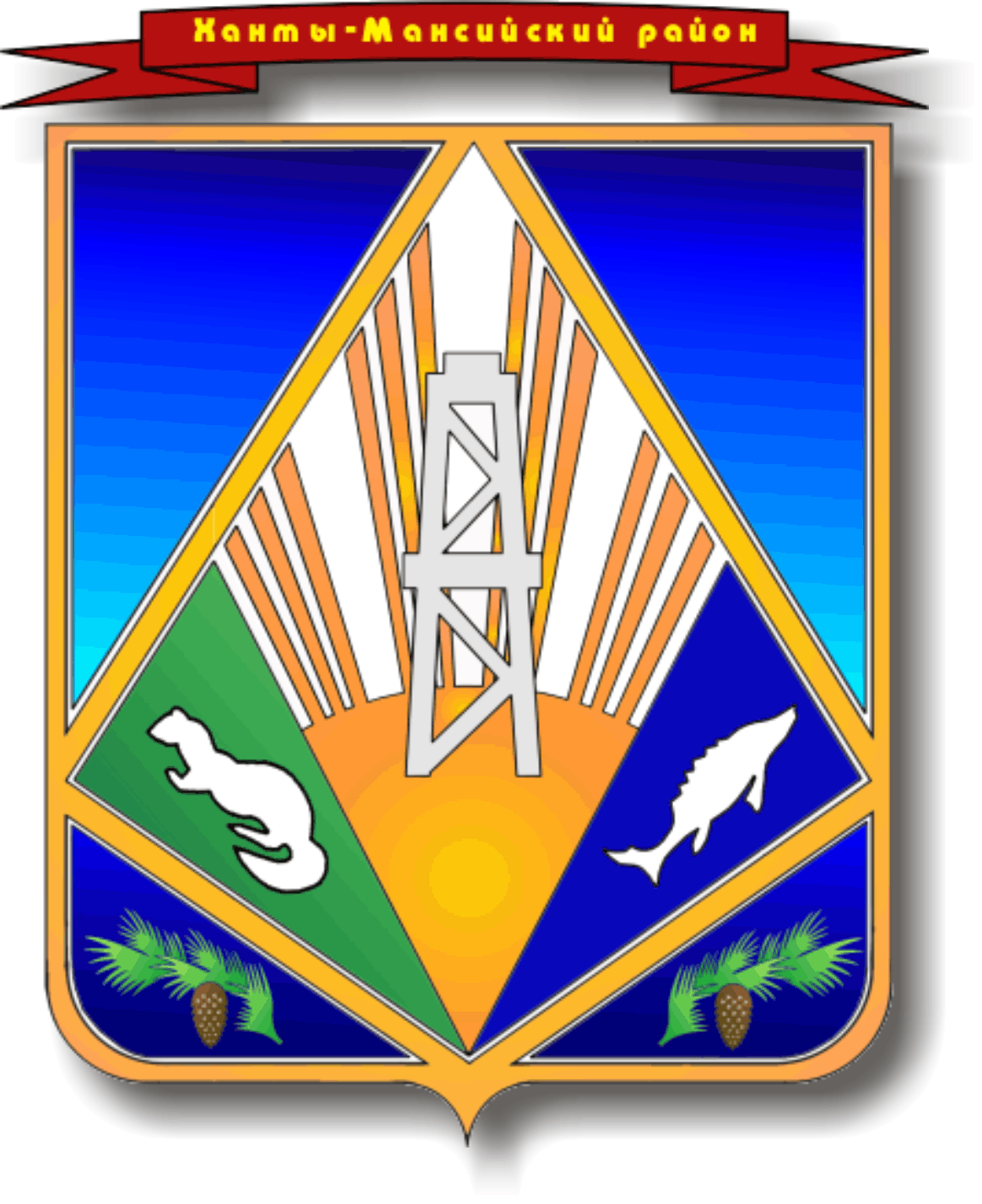 МУНИЦИПАЛЬНОЕ ОБРАЗОВАНИЕХАНТЫ-МАНСИЙСКИЙ РАЙОНХанты-Мансийский автономный округ – ЮграАДМИНИСТРАЦИЯ ХАНТЫ-МАНСИЙСКОГО РАЙОНАР А С П О Р Я Ж Е Н И Еот 16.04.2014                                                                             		    № 541-р г. Ханты-МансийскОб утверждении Типовой формы разъяснения субъекту персональных данных юридических последствийотказа предоставить свои персональные данные 	В соответствии с Трудовым кодексом Российской Федерации, Федеральным законом от 27.07.2006 № 152 ФЗ «О персональных данных», постановлением Правительства Российской Федерации от 21.03.2012                    № 211 «Об утверждении перечня мер, направленных на обеспечение выполнения обязанностей, предусмотренных Федеральным законом                   «О персональных данных» и принятыми в соответствии с ним нормативными правовыми актами, операторами, являющимися государственными или муниципальными органами»:	1. Утвердить Типовую форму разъяснения субъекту персональных данных юридических последствий отказа предоставить свои персональные данные согласно приложению.                                                                                                                       	2. Начальнику отдела специальных мероприятий Карпекину А.С. ознакомить работников, осуществляющих обработку персональных данных в администрации Ханты-Мансийского района, с настоящим распоряжением.	3. Контроль за выполнением распоряжения оставляю за собой.Глава администрацииХанты-Мансийского района						      В.Г.УсмановПриложениек распоряжению администрации Ханты-Мансийского районаот 16.04.2014 № 541-рТиповая форма разъяснениясубъекту персональных данных юридических последствий отказа предоставить свои персональные данные	Мне, ______________________________________________________,            (Ф.И.О. субъекта персональных данных)в соответствии с частью 2 статьи 18 Федерального закона от 27.07.2006              № 152-ФЗ «О персональных данных» разъяснены юридические последствия отказа предоставить свои персональные данные                           в администрацию (или орган администрации) Ханты-Мансийского района.  «___» _______________20____________________________               		             _________________(подпись субъекта персональных данных)                                                                 (расшифровка подписи)